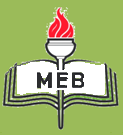 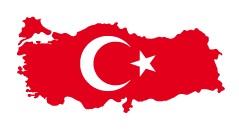 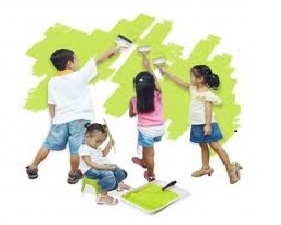 T.C.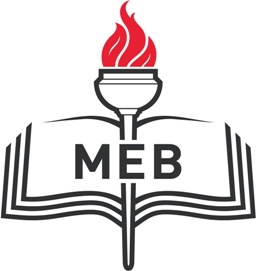 KOYULHİSAR KAYMAKAMLIĞIKoyulhisar İlçe Milli Eğitim MüdürlüğüKOYULHİSAR İLÇESİ EĞİTİM BÖLGESİ2016-2017 EĞİTİM ÖĞRETİM YILI1.DÖNEM ANAOKULU ZÜMRE KURULU TOPLANTI KARARLARIDIRTOPLANTI TARİHİ:23.09.2016TOPLANTI SAATİ   :15.30TOPLANTI YERİ     :ELMAS ZİHNİ TUNCER ANA OKULUTOPLANTIYA KATILANLAR:NEFİSE TATLICI, AYŞE ÇAKIR, AYŞE AKDAĞ, KİBARİYE AKPINARALINAN KARARLAR2016-2017 Eğitim-öğretim yılı içinde alınacak kararların program doğrultusunda olmasına kararverildi.Planların Milli Eğitimin genel amaç ve ilkelerine uygun olarak Atatürkçülük, Atatürk ilke ve inkılapları doğrultusunda hazırlanmasına karar verildi.Belirli gün ve haftalara ait özel etkinliklerin zenginleştirerek zamanında yapılmasına karar verildi.Küçülen yaş grubuna uygun eğitim programları hazırlanması kararlaştırıldı.Gelişim gözlem formlarının ve diğer evrakların zamanında ve uygun şekilde doldurulmasına karar verildi.Eksik eğitici materyallerin tespit edilerek en kısa zamanda tamamlanmasına karar verildi.Çocukları yaş ve gelişim özelliklerine uygun olarak değişik eğitim öğretim yöntemlerinin kullanılmasına karar verildi.Ölçme ve değerlendirmenin belirli periyotlarla yapılmasına karar verildi.Veli toplantısının şubat ayı içerisinde idarenin bildireceği saatte yapılmasına, velilere duyurulmasına karar verildi.Başarının arttırılması için veli-öğretmen işbirliğinin sağlanmasına karar verildi..II. Yarıyılda gezi planlamalarının yapılmasına karar verildi.Diğer zümre öğretmenleri ile işbirliği içinde olunmasına karar verildi.

T.C.KOYULHİSAR KAYMAKAMLIĞIKoyulhisar İlçe Milli Eğitim MüdürlüğüKOYULHİSAR İLÇESİ EĞİTİM BÖLGESİ2016-2017 EĞİTİM ÖĞRETİM YILI1.DÖNEM 1. SINIFLAR İLÇE ZÜMRE BAŞKANLAR KURULU TOPLANTI KARARLARIDIR.TOPLANTI TARİHİ: 23.09.2016TOPLANTI SAATİ  : 15.30TOPLANTI NO        :1TOPLANTI YERİ    :ATATÜRK İLKOKULUTOPLANTIYA KATILANLAR:	Ercan YURTTAŞ - Okul MüdürüCaner ARSLAN - M.M.A Yatılı Bölge İlkokulu,Safiye TORUN - Cumhuriyet İlkokuluEmine ŞAHİN - Atatürk İlkokuluEbru BİÇER- Yukarıkale İlkokuluALINAN KARARLARTüm iş ve işlemlerin Okul Öncesi ve İlköğretim Kurumları Yönetmeliği doğrultusunda ve zamanında yapılmasına ve yönetmelik değişikliklerinin takip edilmesine karar verildi.Ünitelendirilmiş yıllık plan ve günlük planların öğretim programları incelenerek hazırlanmasına ve kılavuz kitabı olmayan dersler ve serbest zaman etkinliklerinde ortak planlamalar yapılmasına karar verildi.Her öğrencinin kendi ilgi, yetenek ve becerileri doğrultusunda yetiştirilmesi ve öğrencileri tek tipe indiren ve genelleyen uygulamalardan kaçınılmasına karar verildi.Yapılacak Eğitim-öğretim faaliyetleri ve sınıf içi uygulamalar öğrencilerin kendi bilgi, beceri ve yeteneklerini ortaya çıkarmaya yönelik hazırlanmasına karar verildi.Öğrenci merkezli eğitim özümsenerek tüm işleniş ve etkinliklerin bu doğrultuda yapılmasına karar verildi.Derslerin işlenişinde ve değerlendirilmesinde paralellik sağlanmasına ve iş günü takvimine bağlı kalınmasına karar verildiÖğrenci başarısının bir bütün olarak gözlenmesi kararlaştırıldı.Etkinliklerde çevre ve öğrenci durumları göz önüne alınarak yeni etkinlikler planlanmasına karar verildi.Mesleki ve bilimsel yayınları ve kanun, tüzük ve yönetmeliklerin takip edilmesiDerslerin işlenişinde klasik öğretim metot ve tekniklerinin dışında, çağdaş öğretim yöntemlerinden de faydalanılması kararlaştırıldı.E-okul sistemine; öğrenci bilgileri ile değerlendirme çalışmaları sonuçları zamanında girilmesineÖğrenci başarı seviyesini yükseltmek için oyunlardan yararlanılması gerektiği kararlaştırıldı.Temaların işlenişi sırasında gerekli görüldüğünde çevre gezilerinin düzenlenmesine karar verildi.Okul-öğretmen-veli ve öğrenci birlikteliğine, aynı zamanda zümreler arası olumlu iletişim ve paylaşımına özen gösterilmesi kararlaştırıldı.Derslerin işlenişinde öğrenmeyi daha etkili ve kalıcı hale getirecek görsel işitsel araçlara daha fazla ağırlık verilmesine karar verildi.T.C.KOYULHİSAR KAYMAKAMLIĞIKoyulhisar İlçe Milli Eğitim MüdürlüğüKOYULHİSAR İLÇESİ EĞİTİM BÖLGESİ2016/2017 ÖĞRETİM YILI 1.DÖNEM2. SINIFLAR ZÜMRE BAŞKANLARI KURULU TOPLANTI KARARLARIDIR.Toplantı Tarihi    : 23.09.2016Toplantı Saati      : 15.30 Toplantı No         :  1Toplantı Yeri       :Atatürk İlkokuluToplantıya Katılanlar:Ercan YURTTAŞ – Okul MüdürüŞaziye KAPLAN – Atatürk İlkokuluFatih KIRAÇ  -  M.M.A Yatılı Bölge İlkokulu,Tamar ARSLAN  - Cumhuriyet İlkokuluALINAN KARARLARÜnitelendirilmiş yıllık ve günlük planlar öğretim programları incelenerek hazırlanacak ve kılavuz kitabı olmayan dersler ve serbest zaman etkinliklerinde planlamalar yapılmasına karar verildi.Dersler işlenirken özellikle görsel materyallere ağırlık verilmesine; projeksiyon, bilgisayar vb. cihazların amaca uygun bir şekilde kullanılması için işbirliği içinde olunmasına, öğrenciyi etkin kılacak yöntem ve tekniklerin kullanılması kararlaştırıldı.Yıl boyunca bütün derslerden yapılacak olan değerlendirme çalışmalarının’’ Okul Öncesi ve İlköğretim Kurumları Yönetmeliği’’ ‘Ölçme ve Değerlendirmenin Genel Esasları’ bölümüne göre değerlendirme yapılarak tüm değerlendirmelerin birer ölçeğe dayandırılmasına karar verildi.Yapılacak Eğitim-öğretim faaliyetleri ve sınıf içi uygulamalar öğrencilerin kendi bilgi, beceri ve yeteneklerini ortaya çıkarmaya yönelik olması kararlaştırıldı.Derslerin işlenişinde ve değerlendirilmesinde paralellik sağlanarak iş günü takvimine bağlı kalınmasına karar verildi.Atatürk Köşesinde bulundurulması gereken resim ve metinlerin kronolojik sıraya uygun olmasına, köşelerin öğrencilerle birlikte hazırlanmasına karar verilmiştir.T.C.KOYULHİSAR KAYMAKAMLIĞIKoyulhisar İlçe Milli Eğitim MüdürlüğüKOYULHİSAR İLÇESİ EĞİTİM BÖLGESİ2016-2017 EĞİTİM ÖĞRETİM YILI DERS I.DÖNEM 3.SINIFLAR ZÜMRE BAŞKANARI TOPLANTI KARARLARIDIRTOPLANTI TARİHİ		: 23.09.2016TOPLANTI SAATİ			: 15.30TOPLANTI NO			:1TOPLANTI YERİ			: Atatürk İlkokuluTOPLANTIYA KATILANLAR	: Okul Müdürü         		:Ercan YURTTAŞCumhuriyet İlkokulu		:Gülderen KETEMMA Yatılı Bölge İlkokulu	:Eda BATMAZALINAN KARARLAR3.sınıflarda 2 saat olan Serbest etkinlikler dersinin 1 saatinin ‘’okuma’’ yapılması şeklinde planlanmasına karar verildi.Diğer Serbest Etkinlikler ders saatinin ise ‘’bulmaca, şiir okuma, güzel konuşma ve yazma, monolog’’ gibi etkinliklere yer verilerek planlanması kararlaştırıldı.Dersliklerdeki eksikliklerin okul idaresine anında bildirilmesine karar verildi.Sınıfta öğrencilerin ihtiyaç duyacağı araç gereç listesinin velilere bildirilmesine karar verildi.Tema ve ünitelerin işleniş sürelerinde daha sonra kararlaştırılacak takvime uyulmasına karar verildi.Zümrece ortak yıllık planların hazırlanıp kullanılması kararlaştırıldı.Öğretmen kılavuz kitabı olmayan dersler için günlük plan yapılmasına karar verildi.Ayda bir serbest etkinlik dersinin bir saatinde öğrencilere değerler eğitimi ile ilgili etkinlik yaptırılmasına karar verildi.Eğitim ve öğretimin öğrenci merkezli olması, mümkün olduğunca görsel materyallere yer verilerek somut kaynaklı, deney ve gözlemle desteklenerek ders işlenmesi kararlaştırıldı.Her dönem en az ikişer veli toplantısı yapılmasına, özel durumu olan öğrencilerin velileri ile gerektiğinde özel olarak görüşülmesi kararlaştırıldı.Öğrencilerin yapmakta zorlanacağı yıldırıcı ödevlerin verilmemesine ve verilen görevlerin kontrol edilmesine karar verildi.Öğrenme güçlüğü çeken öğrencilere bire bir zaman ayrılmasına ve onların ayrı ödevlendirilmesine karar verildi.Okuma kitaplarının kitaplık defterine işlenmesi kararlaştırıldı.Davranış bozuklukları ve uyum sorunu gösteren öğrencilerle yakından ilgilenip davranışlarının nedenlerinin araştırılmasına, ailelerle işbirliğinin sağlanmasına ve Okul rehberlik servisine yönlendirilmesine ya da en yakın okulun rehber öğretmeninden yardım istenmesine karar verildi.T.C.KOYULHİSAR KAYMAKAMLIĞIKoyulhisar İlçe Milli Eğitim MüdürlüğüKOYULHİSAR İLÇESİ EĞİTİM BÖLGESİ2016/2017 ÖĞRETİM YILI I. DÖNEM4. SINIFLAR ZÜMRE BAŞKANLARI KURULU TOPLANTISI KARARLARIDIRToplantı Tarihi    : 23.09.2016                                 Toplantı Saati      : 15.30 Toplantı No          :  1Toplantı Yeri       :  Atatürk İlkokuluToplantıya Katılanlar:Yunus ASLAN 		:M.M.A Yatılı Bölge İlkokuluArzu ÇELİK		:Atatürk İlkokuluHatice ÇİZMECİ	:Yukarıkale İlkokuluYusuf PEKDEMİR	:Cumhuriyet İlkokuluALINAN KARARLARTalim Terbiye Kurulu Başkanlığı web sitesinden İlkokul müfredat programlarının bilgisayarlara indirilmesi ve okul Öncesi ve İlköğretim Kurumları Yönetmeliği’nin incelenmesi ve yapılan değişikliklerin takip edilmesi kararlaştırıldı.Bir önceki yıl. Sınıfları okutan öğretmenlerle işbirliği yapılmasına karar verildi.Daha etkili ve verimli kullanılmasında ortaya çıkan yenilikler de göz önünde bulundurularak, araştırmaya ve kendini geliştirmeye yönelik mesleki eserlerin okunması kararlaştırıldı.Okul ve sınıf şartlarının uygun olması durumunda gezi yapılması kararlaştırıldı.Sınıf öğretmenlerinin derslere giren branş öğretmenleriyle sürekli iletişim halinde olmasına karar verildi.Her dersten bir orta sınav yapılması kararlaştırıldı.Serbest etkinlikler dersinin planlamasının yeni aya girmeden bir hafta önce aylık olarak planlanması kararlaştırıldı.Derslerin yıllık planlarının ise kılavuz kitaplar kullanılarak yapılmasına karar verildi.Veli toplantılarının planlandığı tarihlerde ve gerekli görüldüğünde yapılmasına karar verildi.Atatürkçülük konularına azami önem verilmesi gerektiği belirtildi.Haftada bir ders saatinin kitap okuma saati olarak belirlenmesi kararlaştırıldı.E-okul ve devam takip işlerinin zamanında yapılmasına karar verildi.T.C.KOYULHİSAR KAYMAKAMLIĞIKoyulhisar İlçe Milli Eğitim MüdürlüğüKOYULHİSAR İLÇESİ EĞİTİM BÖLGESİ2016/2017 ÖĞRETİM YILI I.DÖNEMBİLİŞİM TEKNOLOJİLERİ DERSİ ZÜMRE BAŞKANLAR KURULU TOPLANTISI KARARLARIDIR Toplantı Tarihi	:23.09.2016	Toplantı Saati	:15.30Toplantı No		: 1Toplantı Yeri		: Cumhuriyet OrtaokuluToplantıya Katılanlar: Serhat GENÇ (Cumhuriyet Ortaokulu Bilişim Teknolojileri Öğretmeni, Zümre Başkanı)Mehmet KAÇMAZ1-Öncelikle dersin sevdirilmesine yönelik çalışmalar yapılması kararlaştırıldı.2-Ders işlenirken tüm öğrencilerin derse katılımlarının sağlanmaya çalışılmasına karar verildi.3-Başarısız öğrencilerle her fırsatla ilgilenilmelidir.4-Çalışmamayı alışkanlık haline getiren öğrencilerin velileri ile görüşülmesine ve onlara gerekli tavsiyelerde bulunulmasına karar verildi.5-Ders tekrarına yer verilmesi kararlaştırıldı.6-Bilgisayarda her öğrenciye zaman ayırmalı, kalabalık sınıflarda mutlaka sıraya konulmalı7- Öğrencilerin ilgileri doğrultusunda onlara yardımcı olunmalı,8-Ders işlenirken çeşitli kaynaklardan yararlanılmasına, uygulamalara yer verilmesine ve yapılan çalışmaların toplanarak değerlendirilmesine karar verildi.9- Tespit edilen genel yanlışlıkların öğrencilere söylenmesi kararı alındı.T.C.KOYULHİSAR KAYMAKAMLIĞIKoyulhisar İlçe Milli Eğitim MüdürlüğüKOYULHİSAR İLÇESİ EĞİTİM BÖLGESİ2016/2017 EĞİTİM VE ÖĞRETİM YILI I.DÖNEMDİN KÜLTÜRÜ VE AHLAK BİLGİSİ DERSİ ZÜMRE BAŞKANLAR KURULU TOPLANTISI KARARLARIDIRALINAN KARARLARDin derslerinin ilk saatlere konulmasının verimlilik açısından daha uygun olacağına karar verildi.Kuran-ı Kerim dersi için müftülüklerle iş birliği yapılarak bazı derslere kıraati güzel olan bazı imam hatiplerin katılmasının daha faydalı olabileceği kararı verildi.Diyanet İşleri Başkanlığına dilekçe gönderilerek ücretsiz Kur’an-ı Kerim gönderilmesinin sağlanmasının tüm öğrencilere fayda sağlayacağını söylendi.Değerler Eğitimi ile ilgili bir sosyal kulüp kurulmasının MEB’e teklif edilmesi gereğine karar verildi.Okul müdürleriyle yapılan seçmeli ders seçimine daha çok önem verilmesi konusunda teklif sunulmaya karar verildi.Takrir yönetiminden ziyade derslerde drama yönetiminin kullanılması, eğitsel oyunların oynanması, kavram haritalarının kullanılması, öğrenci merkezli aktif öğrenmeye yönelik etkinliklerin arttırılması kararlaştırıldı.1. Dönem ilk sınavı Kasım ayının 3.ve4. Haftasında yapılmasına ikinci sınavının ocak ayının ilk iki haftasında yapılmasına karar verildi.2016-2017 Eğitim Öğretim Yılında ünitelendirilmiş yıllık planları zümre kararları doğrultusunda yapmaya karar verili.Öğrencilerin zihinsel seviyesine uygun araç gereçlerin kullanılması kararlaştırıldı.Diğer branş öğretmenleriyle görüş alışverişi yapılması kararlaştırıldı.İlçemizde zümre öğretmenlerimizin gelişimine yönelik mahalli hizmet içi eğitimi gibi imkânlarının görüşülmesi kararlaştırıldı.Milli Eğitim Temel Kanunu ve Temel Eğitim ve Öğretim kurumlarında Atatürk İlke ve İnkılapları Öğretim esaslarına dayanıldı.15 Temmuz Demokrasi Zaferi ile ilgili okullarda bilgilendirme panolarının hazırlanması, belirli gün ve haftaların milli bilinç ve ahlaki değerlere uygun olarak hazırlanmasına karar verildi.T.C.KOYULHİSAR KAYMAKAMLIĞIKoyulhisar İlçe Milli Eğitim MüdürlüğüKOYULHİSAR İLÇESİ EĞİTİM BÖLGESİ2016-2017 EĞİTİM ÖĞRETİM YILI I. DÖNEM FEN BİLİMLERİ DERSİ ZÜMRE BAŞKANLARI TOPLANTISI KARARLARIDIR		Toplantı Tarihi	: 23.09.2016		Toplantı Yeri		: Atatürk Ortaokulu		Toplantı No		: 1		Toplantı Saati		:15.30Toplantıya Katılanlar	: Burak ÖZEL, Müge ARSLAN ŞAHİN, Samet FIRAT, Gamze GÜÇLÜALINAN KARARLAR251 Sayılı Tebliğler Dergisi’nde belirtilen kurallar, hedef ve davranışlar doğrultusunda yıllık planlarda Atatürkçülük konularına yer verilmesine karar verildi.2016-2017 Eğitim Öğretim yılında MEB tebliğler dergisinde onaylanmış ders kitaplarının okutulmasına karar verildi. Ayrıca Fen Bilimleri derslerinde yardımcı kitaplardan da yararlanılabileceği ifade edildi.Dersin işlenişi sırasında beyin fırtınası, çoklu zekâ, soru-cevap, tartışma, örnekleme, uygulama, buluş yoluyla ilgilenme, işbirlikçi öğrenme, araştırma yoluyla öğrenme ve gözlem metotlarını uygulamasına karar verildi.2016-2017 Eğitim Öğretim yılının başında öğrencilere Fen Bilimleri dersinde verimli ders çalışma yöntemleri, ders sırasında not tutma, planlı ve düzenli çalışma, kitap okuma gibi konularda açıklamalar yapılmasına karar verildi. Proje görevleri 2300 sayılı tebliğler dergisinde yer alan yönetmeliğe göre Ekim ayının son haftası veya Kasım ayının ilk haftası öğrencileri isteklerine uygun olarak dağıtılmasına; Nisan ayının son haftası veya Mayıs ayının ilk haftası toplanmasına karar verildi
.Fen Bilimleri dersinde öğrencilere 1.dönemde 3 yazılı, en az 3 ders içi performans verilmesine karar verildi.8.sınıflarda TEOG hazırlık için mümkün olduğunca çok test sorusu çözülmesine karar verildi.Fen Bilimleri Dersinde yapılacak yazılı değerlendirmelerin Sınav tarihleri 5.6 ve7. Sınıflar için aşağıdaki tabloda belirlenmiştir.8.sınıflar için ise sınav tarihleri şöyle belirlenmiştir.Laboratuar araç ve gereçlerinin korunması konusunda tüm öğrencilere gerekli uyarıların yapılmasına ve bu noktada öğretmenin kontrol edici olmasına karar verildi. Eksiklerin belirlenip liste halinde okul idaresine verilmesine karar verildi.Laboratuvar kullanım programının 8.sınıflardan başlanarak, mümkün olduğunca ikişer saat üst üste olan dersleri içerecek şekilde yapılmasına karar verildi.Fatih Projesi kapsamın okullarımızda bulunan akıllı tahtaların etkin şekilde kullanılmasına karar verilmiştir.T.C.KOYULHİSAR KAYMAKAMLIĞIKoyulhisar İlçe Milli Eğitim MüdürlüğüKOYULHİSAR İLÇESİ EĞİTİM BÖLGESİ2016/2017 ÖĞRETİM YILI SENE BAŞIORTAÖĞRETİM TARİH DERSİ ZÜMRE BAŞKANLAR KURULU TOPLANTISI KARARLARIDIRToplantı Tarihi         : 23.09.2016Toplantı Saati	: 15.30Toplantı Yeri   	: Anadolu İmam Hatip LisesiToplantıya Katılanlar : M.Erdinç GÜVEN, Emine YAMANALINAN KARARLARYıl içinde yapılacak çalışmaların planlanmasında çalışma takvimine uygun olması kararı alındı. Atatürkçülük ile ilgili konuların 2504 ve 2566 sayılı tebliğler dergisi doğrultusunda olmasına karar verildi.Gerektiğinde konu ile ilgili etkinlik hazırlanmasına karar verildi.Derslerde soru-cevap, tartışma, düz anlatım, karşılaştırma, dramatizasyon, örnekleme, tahlil, çözümleme, açıklayıcı anlatım, çizim, haritada gösterme münazara, örnek olay incelemesi, problem çözme gibi öğrenciyi aktif kılan yöntemlerin kullanılmasına karar verildi.Konuların işlenişinde ‘yakından uzağa, somuttan soyuta, basitten karmaşığa ’ilkelerine uyulması kararı verildi.Ders sonu değerlendirmelerinde test sorularına yer verilmesi kararı verildi.Eksik olan ders araç-gereçlerinin tespit edilmesi ve temini için girişimlerin başlatılması kararı verildi. Ölçme ve değerlendirme olarak haftalık ders saati üç ve üçten az olan derslerde her dönem iki yazılı sınav yapılmasına, haftalık ders saati üçten fazla olan derslerde her dönem üç yazılı sınav yapılmasına karar verildi.Sınavların klasik soru, çoktan seçmeli doğru yanlış ve boşluk doldurmalı şeklinde düzenlenmesine karar verildi.Belirtilen proje konuları dışında da öğrencilerin farklı bir ödev yapabilmesine karar verildi.Konuları görerek yaşayarak öğretmek için gezi düzenlemesi ve çevre bilinci oluşması için 5 Haziran Dünya Çevre Gününde yakın çevredeki koruluk veye mesirelik alanlara piknik düzenlemesi kararlaştırıldı.Proje ödevlerinin I.Dönem için Ekim ayında verilip Ocak ayında toplanması II. Dönem için ise Şubat ayında verilip Mayıs ayında toplanmasına karar verildi.2016-2017 Eğitim Öğretim Yılı iş günü takvimine uygun yıllık planların hazırlanması kararı alındı.T.C.KOYULHİSAR KAYMAKAMLIĞIKoyulhisar İlçe Milli Eğitim MüdürlüğüKOYULHİSAR İLÇESİ EĞİTİM BÖLGESİ2016-2017 EĞİTİM ÖĞRETİM YILI MATEMATİK DERSİ DERS YILI BAŞI İLÇE ZÜMRE BAŞKANLAR KURULU TOPLANTISI KARARLARIDIRToplantı Tarihi      :23.09.2016         Toplantı Saati        : 15.30Toplantı No.          : 1Toplantı Yeri         : Cumhuriyet OrtaokuluToplantıya Katılanlar: Kürşad GÜMÜŞ, Mehmet ŞİŞMAN, F. Kübra TOĞRUL, Mehmet ZENGİN,                   Esma ERİMANALINAN KARARLARPlanlanmadan konuların işlenişine kadar, Türk Milli Eğitiminin ve matematik dersinin genel amaçlarına uygun hareket edilmesineAtatürk ilkeleri konuların ilgisine göre işlenmesine,Ders işlenişinde konunun özelliğine göre; tümevarım, tümdengelim, sunuş yolu, buluş yolu, araştırma soruşturma, problem çözme, anlatım, örnek, olay, soru cevap, inceleme, gözlem, akıl, yürütme, tartışma, bireysel ve birlikte çalışmalar, uygulama, gösterip yaptırma yöntemlerinden biri kullanılmasınaDers araç-gereçleri konunun özelliğine göre kullanılmasına,Ünite bitimlerinde anlaşılmayan konular tekrar edilmesine,Yeni derse başlarken önceki konuyla bağlantı kurulmasına,Matematik dersinin işlenişinde diğer zümre öğretmenleri ile işbirliği yapılmasınaBaşarıyı arttırmak için, çalışma soruları dağıtılmasınaFatih projesi kapsamın okullarımızda bulunan akıllı tahtaların etkin şekilde kullanmasına,TEOG’a hazırlık için sınıf içinde çalışmalar yapılmasına,İlgisiz ve problemli öğrencilerin velilerinin gerek duydukça okula çağrılması ve bilgi verilmesine,Her dönemde öğrenci başarısı 3 yazılı sınav ve3 tane ders içi performansla değerlendirilmesine       Yazılı tarihleri; Sınavların tarihleri 5,6.ve7. sınıflar için aşağıdaki tabloda belirtilmiştir.       Projelerin teslim tarihi ise nisan ayı olmasına karar verilmiştir.T.C.KOYULHİSAR KAYMAKAMLIĞIKoyulhisar İlçe Milli Eğitim MüdürlüğüKOYULHİSAR İLÇESİ EĞİTİM BÖLGESİ2016-2017 EĞİTİM ÖĞRETİM YILI I.DÖNEMMÜZİK DERSİ İLÇE ZÜMRE BAŞKANKANLARI KURULU TOPLANTISI KARARLARIDIRTOPLANTI TARİHİ:23.09.2016TOPLANTI SAATİ   :15.30TOPLANTI YERİ     :Cumhuriyet OrtaokuluTOPLANTIYA KATILANLAR:-OĞUZHAN ÖZTÜRK-CUMHURİYET ORTAOKULU-HÜSEYİN CEM DALAK- M.M.A. YATILI BÖLGE ORTAOKULUALINAN KARARLARPlanlamadan konuların işlenişine kadar, Türk Milli Eğitiminin ve müzik dersinin genel amaçlarına uygun hareket edilmesine karar verildi.Atatürk ilkeleri konuların ilgisine göre işlenmesi kararlaştırıldı.Ders işlenişinde konunun özelliğine göre; tümevarım, tümdengelim, sunuş yolu, buluş yolu, araştırma, problem çözme, anlatım, soru cevap, gözlem, akıl yürütme, tartışma, bireysel ve birlikte çalışmalar, uygulama gösterip yaptırma yöntemlerinden biri kullanılmasına karar verildi.Ders araç-gereçleri konunun özelliğine göre kullanılmasına karar verildi.Ünite bitimlerinde anlaşılamayan konular tekrar edilmesi kararlaştırıldı.Yeni derse başlarken önceki konuyla bağlantı kurulması kararlaştırıldı.Müzik dersinin işlenişinde diğer zümre öğretmenleri ile işbirliği yapılmasına karar verildi.Başarıyı artırmak için ders dışı çalışmalarının yapılmasına karar verildi.Fatih projesi kapsamın okullarımızda bulunan akıllı tahtaların etkin şekilde kullanılmasına karar verildi.İlgisiz ve problemli öğrencilerin velilerin gerek duydukça okula çağırılmasına karar verildi.Her dönemde öğrenci başarısı 2 uygulama sınav ve 2 tane ders içi performansla değerlendirilmesine karar verildi.Yazılı tarihleri;Sınavların tarihleri5.6.7 ve 8. Sınıflar için aşağıdaki tabloda belirlenmiştir.T.C.KOYULHİSAR KAYMAKAMLIĞIKoyulhisar İlçe Milli Eğitim MüdürlüğüKOYULHİSAR İLÇESİ EĞİTİM BÖLGESİ2016-2017 EĞİTİM ÖĞRETİM YILI DERS YILI I.DÖNEMSOSYAL BİLGİLER-T.C.İNKILAP TARİHİ VE ATATÜRKÇÜLÜK DERSLERİ ZÜMRE BAŞKANLARI KURULU TOPLANTISI KARARLARIDIRALINAN KARARLARYıl içinde yapılacak çalışmaların planlanmasının çalışma takvimine uygun şekilde yapılması kararlaştırıldı.Sosyal Bilgiler konularının işlenişinde değişiklikler göz önünde bulundurularak öğretim programına, kazanımlara, etkinliklere ve ara disiplinlere dikkat edilmesine karar verildi.Kılavuz kitapların uygulanmasına, ancak uygulamanın okul ve çevre imkânları dâhilinde gerçekleşeceği için yıllık planlar üzerinde düzeltmeler yapılabileceğine karar verildi.Derslerde soru cevap, tartışma, düz anlatım, karşılaştırma, drama, örnekleme, tahlil, çözümleme, açıklayıcı anlatım, çizim, haritada gösterme münazara, örnek olay incelemesi, problem çözme gibi öğrenciyi aktif kılan yöntemlerin kullanılması kararlaştırıldı.                                                                                                  Konuların işlenişinde ‘yakından uzağa, somuttan soyuta, basitten karmaşığa ’ilkelerine uyulmasına,Eğitimin görselleşmesi ve bilgilerin daha uzun süre muhafazası içim okul imkanları dahilinde akıllı tahta, projeksiyon, haritalar, dergiler, gazeteler, küre fotoğraflar kullanılmasına karar verildi.Yazılı sınavların5.6 ve 7.sınıflar Sosyal Bilgiler için en az 2,8. Sınıf T.C İnkılap Tarihi ve Atatürkçülük dersi(biri merkezi sınav olmak üzere)2 yazılı yapılmasına, yazılı sınavlarda  kısa cevaplı tekniklerin ve test tekniğinin uygulamasına,konuların tamamını kapsayan soruların sorulmasına,ders içi performans notlarının dersin işlenişi sırasında öğrencilerin ders veya derslerdeki etkinlikleri neticesine göre verilmesine karar verildi.Yıl içerisinde öğrencilere her dönem ya da eğitim öğretim yılı içerisinde en az 1 proje ödevi verilebileceğine,bu ödevlerin dereceli  puanlama sistemine göre değerlendirilmesine, kılavuz kitaplarından verilen proje görevlerinin değerlendirilmesinde yine kitaptaki dereceli puanlama anahtarının kullanılmasına karar verildi.Proje ödevi değerlendirme ölçeğinin bir örneğinin zümreye eklenmesine karar verildi.T.C.KOYULHİSAR KAYMAKAMLIĞIKoyulhisar İlçe Milli Eğitim MüdürlüğüKOYULHİSAR İLÇESİ EĞİTİM BÖLGESİ2016-2017 EĞİTİM ÖĞRETİM YILI I.DÖNEMTÜRKÇE DERSİ ZÜMRE BAŞKANLARI KURULU TOPLANTISI KARARLARIDIRToplantı Tarihi   	: 23.09.2016Toplantı Saati    	: 15.30Toplantı Yeri       	:  Cumhuriyet OrtaokuluToplantı Başkanı	:İsmail TÖNGÜŞToplantıya Katılan Öğretmenler: Nur ASLAN, İlyas BOZÇAKAL, İsmail TÖNGÜŞ, Hatice KÜREKSİZ, Züleyha KOCAALINAN KARARLARSeçmeli derslerin yıllık ve günlük planlarının yapılmasına ve derslerin mümkün olduğu kadar plana uygun işlenmesine karar verildi.Mevcut başarısının daha da arttırılması için okul içinde kendi dersimizle ilgili deneme sınavlarının yapılmasına, başarıları düşük öğrencilere rehberlik yapılmasına ve TEOG sisteminin bütün öğrencilere ve velilere tanıtılmasına karar verildi.Proje ödevlerinin verildiği dönem içinde değerlendirilmesine, öğrencilerin yaratıcılık yeteneklerini geliştirebilecek konuların verilmesine karar verildi.Eğitim teknolojilerinin mümkün olduğu ölçüde kullanılmasına karar verildi.Türkçe dersinde ortak sınav yapılmayacağından dolayı diğer sınavların aralarında eşit zaman aralığı bırakarak üç yazılı yoklama yapılmasına karar verildi.Yönetmelikte belirtildiği gibi yazılı sorularıyla birlikte cevap anahtarının hazırlanması, yazılı sonuçlarının öğrencilere on iş gününde duyurulması ve yazılı kâğıtlarını incelemek üzere öğrencilere geri dağıtılması konusunda hassas olunmasına karar verildi.Öğrencilere kitap okuma konusunda daha fazla rehberlik yapılmasına, ayrıca ders işleyiş ve etkinliklerin uygulanmasında sınıf seviyeleri dikkate alınmasına karar verildi.Bütün öğretmenlerle işbirliği yapılmasına ayrıca belirli gün ve haftaların kutlanmalarında ilgili kulüplere gereken yardımların yapılmasına, bunun yanı sıra öykü ve şiir okurken dersi zenginleştirmek için görsel ve işitsel ögelerden yapılmasına, ders işleyişi ve sosyal etkinliklerle ilgili gereken durumlarda diğer zümre öğretmenleri ile işbirliği yapılmasına karar verildi.Türkçe dersinde uygulanacak yöntem ve tekniklerde öğrenci merkezli olunmasına ve konulara uygun seçilecek tekniklerin öğrenci seviyesine de uygun olmasına karar verildi.Dilimizin güzel kullanılmasının sağlanması için seçkin edebi eserlerden örnekler önerilmesine, bu eserlerin okunup, ilgili yerlerinin yazdırılmasının sağlanmasına, yapılan dil yanlışlıklarının anında düzeltilmesinin gerekliliğine, argo kelime kullanımına izin verilmemesine karar verildi. Türkçe derslerinde okuma saati uygulamasına gidilecek ve öğrenciye kitap okuma sevgisi aşılanmaya çalışılacaktır. Ayrıca ‘Bitişik Eğik Yazı ’çalışmalarının derslerimizde uygulanmasına karar verildi.T.C.KOYULHİSAR KAYMAKAMLIĞIKoyulhisar İlçe Milli Eğitim MüdürlüğüKOYULHİSAR İLÇESİ EĞİTİM BÖLGESİ2016/2017 ÖĞRETİM YILI I. DÖNEMİNGİLİZCE DERSİ ZÜMRE BAŞKANLAR KURULU TOPLANTISI KARARLARIDIRToplantı Tarihi            :  23.09.2016                                 Toplantı Saati     	 :  15.30Toplantı Yeri       	 :  Cumhuriyet OrtaokuluToplantıya Katılanlar  : Mervenur ÇALIK, Gülfiye KAYA, Ali ŞİMŞEKALINAN KARARLAR   Öğrencilerin Atatürk İlke ve İnkılapları doğrultusunda, çağdaş bir anlayış çerçevesinde yerleştirilmesi kararı alındı.    İlköğretim Kurumları Yönetmeliğinin Ölçme ve Değerlendirme Maddeleri doğrultusunda değerlendirme yapılmasına karar verildi.4.5 ve 6. Sınıflarda,7ve 8. Sınıflarda iki yazılı sınav yapılmasına kararı verildi.Yapılacak olan yazlı sınavların tarihinin en az bir hafta önceden öğrencilere duyurulması ve bir hafta içinde sonuçlanan öğrencilere açıklanması kararı alındı.İngilizce dersinin öğretiminde Türkçeyi mümkün oldukça kullanmama kararı alındı.Dil öğretirken sınıf içinde kullanılacak iletişim becerilerinin önemli olduğu ve bu iletişim becerileri dikkate alınarak davranılmasına karar verildi.Velilerin sürecin bir parçası olmaları için cesaretlendirilmelerine ve veli toplantıları aracılığıyla çocuklarının öğrenme sürecinden haberdar olmaları için gerekli çalışmaların yapılmasına karar verildi.Öğrenmenin amacı belirli bir zaman aralığında ders programındaki konuları işleyip bitirebilmek yerine kurulan iletişimi derinleştirmeye çalışmaktır, şeklinde karara varıldı.2016-2017 Eğitim Öğretim yılında eğitim ile ilgili yeniliklerin ve duyuruların sağlıklı bir şekilde takip edilmesi açısından öğretmenlerin takip etmesinin gerekli ve faydalı olduğu linkler aşağıdaki gibidir; İlköğretim Genel Müdürlüğü, Talim Terbiye Kurulu ve Eğitim Teknolojileri Genel Müdürlüğü bu sitelerin takip edilmesine karar verildi.Diğer zümre öğretmenleriyle iş birliği yapılmasına karar verildi.Ders işlenişinde uygulanacak yöntem ve teknikler öncelikle sınıfın seviyesine ve öğrencinin algılama yeteneğine ve konuya göre seçilmesine önemle dikkat edilmesine ve bütün bunlar göz önünde bulundurularak uygun yöntem ve tekniklerin seçilmesine karar veridi.Sınav tarihlerinin e-okula zamanında girilmesine karar verildi.T.C.   KOYULHİSAR KAYMAKAMLIĞIKoyulhisar İlçe Milli Eğitim MüdürlüğüKOYULHİSAR İLÇESİ EĞİTİM BÖLGESİ2016/2017 ÖĞRETİM YILI I.DÖNEMİMAM HATİP LİSESİ MESLEK DERSLERİ ZÜMRE ÖĞRETMENLER KURULU TOPLANTISI KARARLARIDIRToplantı Tarihi            :  23.09.2016                                 Toplantı Saati     	 :  15.30Toplantı Yeri       	 :  İmam Hatip LisesiToplantıya Katılanlar  : Hasan YAVUZ, Ahmet EKİZ, Mustafa ÖZTÜRK, Kübra YILDIRIMALINAN KARARLAR1 Özellikle milli gün ve bayramlara denk gelen dersler başta olmak üzere Atatürk ve devrimleriyle ilgili öğrencilere bilgi verilecek, yeri geldikçe konular bu ilkelere uygun olarak işlenecektir.Klasik eğitim-öğretim metotlarından anlatım, soru-cevap, tartışma, sentez, analiz, yüzüne okuma, ezberleme ve dinleme, koro çalışması, yarışma düzenleme gibi metotlar kullanılmasına karar verildi.Sınav sorularının şeklinin öğretmen tarafından test, klasik veya karma olarak belirlenmesine karar verildiBirden fazla şubede okutulan tüm derslerin yazılı sınavları ortak yapılacaktır.Kur’an-ı Kerim dersinde değerlendirme aracı olarak kontrol listeleri kullanılacak, Ekim, Kasım, Aralık ve Ocak aylarında birer not verilecektir. İkinci yarıyılda Mart, Nisan, Mayıs ve Haziran aylarında birer not verilecektir.Haftalık ders saati iki olan derslerde her bir dönem için iki yazılı yapılacak; iki saatten fazla olan derslerde üç yazılı sınav yapılacaktır. Ayrıca bir ders yılında en az bir dersten proje alınacaktır.Proje ödevleri kasım ayının 2. haftası öğrencilere dağıtılacak, nisan ayının 2. Haftasıtoplanacaktır.Performans ödevleri gerekli görüldüğünde öğrencilere ı. Dönem ekimin ilk haftası dağıtılır, kasımın son haftası toplanır; ıı. Dönem şubatın 3. Haftası dağıtılır, nisanın 1. Haftası toplanır.  Hadis dersindeki Arapça ve anlamı ile birlikte 40 HADİS ezberletilecek bu ezberler için "Hadis Ezber Çizelgesi" kullanılarak performans çalışması kapsamında değerlendirilecektir.Gerektiği ölçüde diğer zümre öğretmenleri ile işbirliği sağlanacak.Derslerin işlenişi akıllı tahtalar vasıtasıyla bilgisayar, projeksiyon, filmler, slaytlar, flaş bellek,cd, dvd, kamera,  dijital fotoğraf makinelerinden, internetten faydalanılacaktır.Proje ödevleri dışında, her öğrenciye derse hazırlıkları, derse aktif katılımları ve dersle ilgili araştırma çalışmaları da performans çalışması kapsamında ayrıca en az bir performans notu daha verilecekDerslerin daha verimli işlenebilmesi için içerikte belirtilen ihtiyaç duyulan kitap, araç-gereç ve benzeri öğretim materyalleri öğretmen ve öğrenciler tarafından etkin bir şekilde kullanılacak.Yazılı performans ve proje değerlendirme çalışmasında içerikte belirtilen değerlendirme ölçeği kullanılacaktır.Proje ve bazı derslerin performans konuları içerikte belirlenmiş olmakla birlikte öğretmen bu konularda esnek davranabilir, öğrencinin isteği doğrultusunda farklı bir konu seçimi yapabilir.Kur’an-ı Kerim dersleri için  okuma becerisi gözlem ve   değerlendirme formu içerikte sunulmuştur. Öğretici bu formun dışında gerekli görürse eşdeğer bir form da kullanabilir.Başarı seviyesi düşük öğrencilerle ayrıca ilgilenilecektir.  Başarısız öğrencilerin yetiştirilmesi için alınacak önlemlerin içerikte belirtilmiştir.Nisan Ayında Kutlu doğum haftası kutlamaları çerçevesinde Siyer-i Nebi veya Kırk Hadis Yarışması düzenlenecektir. Kandil Münasebetiyle öğrencilerimizin okulda program düzenlemesi için gerekli çalışmalar yapılacak. İl-ilçe Müftülüğü ile işbirliği yapılarak, okulumuza yakın camilerde Cuma günleri imam-hatiplik ve müezzinlik hizmetleri için öğrenciler görevlendirilecektir.11. ve 12. Sınıfları kapsayacak şekilde ( mümkün olduğu takdirde hastanesi veya sağlık ocağı ile işbirliği yapılarak) cenaze yıkanması ve kefenlenmesinin uygulamalı olarak gösterimi sağlanacaktır.Din Öğretimi Genel Müdürlüğünce imam hatip liseleri arasında düzenlenecek Ezanı güzel okuma, hafızlık, Kur’an Kerim’i güzel okuma ve Arapça bilgi, şiir ve hitabet yarışmalarına ilgili yazılar geldikten sonra ve yarışmalara katılmak isteyen öğrencilerin olması durumunda, öğrencilerin hazırlanmasına yardımcı olunacaktır.12. Sınıflarda görülen meslek dersleri özellikle Karşılaştırmalı Dinler Tarihi, İslam Tarihi, İslam Kültür ve Medeniyeti, Fıkıh derslerinde dersler YGS ile bağlantılı ve destekler mahiyette işlenecektir. İHL Meslek dersleri genelinde öğrencilerin okul kütüphanesini etkin bir şekilde kullanmaları sağlanacaktır.15 Temmuz Türkiye’yi Darbeyle İşgal Girişimine ilişkin, meslek derslerinde 15 Temmuz şehit ve gazileri bağlamında vatan ve millet sevgisi vurgusu yapılacaktır.T.C.KOYULHİSAR KAYMAKAMLIĞIKoyulhisar İlçe Milli Eğitim MüdürlüğüKOYULHİSAR İLÇESİ EĞİTİM BÖLGESİ2016/2017 ÖĞRETİM YILI I. DÖNEMBEDEN EĞİTİMİ DERSİ ZÜMRE BAŞKANLARI KURULU TOPLANTISI KARARLARIDIRToplantı Tarihi            :  23.09.2016                                 Toplantı Saati     	 :  15.30Toplantı Yeri       	 :  Cumhuriyet OratokuluToplantıya Katılanlar  : İsmail TUNCER, Yahya ŞAHİN, Cihan KAPUCU, Oğuzhan ÖZTÜRK                                                        ALINAN KARARLARBeden Eğitimi dersinin genel ve özel amaçları okunarak bu amaçlar doğrultusunda derslerin işlenmesi ve bu amaçların uygun zamanda ve yerinde öğrencilerin kavratılması gerektiği karar verildi.Türk Milli Eğitiminin amaçları ile Atatürk İlke ve İnkılapları, önemli gün ve haftalarda detaylı bir şekilde derslerde işlenmesine ve işlenecek konuların yıllık planda belirtilerek sınıf defterine konu olarak yazılmasına karar verildi.Yıllık planlarda alınacak Ünite ve Konuları, Özel Amaçlarla birlikte işlenmesi için, çevrenin durumu, iklim durumu, spor alanlarının durumu, ders araç-gereç ve malzemelerinin durumu ve de öğrencilerin genel durumu da göz önünde tutularak yıllık planların hazırlanması yoluna gidilmesi karşılaştırıldı.Önemli gün ve haftalarda günün anlam ve önemine uygun gerekli çalışmalara derslerde devam olarak yer verilmelidir. Ayrıca’ Ulu Önder ATATÜRK ve diğer büyüklerinin spor ve sporcuya vermiş oldukları önem sürekli olarak vurgulanacaktır ’kararı verildi.Ölçme ve Değerlendirmede birlikteliğin sağlanması için öncelikle öğretmenin dersine hazırlıklı gelmesi kararlaştırıldı.Beden Eğitimi Derslerinde başarı durumları düşük gösterilmesi, öğrenciyi psikolojik açıdan olumsuz etkileyeceğinden bu durumları göz önünde tutularak ölçme ve değerlendirme yapılması daha uygun olmasına karar verildi.Okul spor alanları ve araç gereçlerinin daha dikkatli ve özenle kullanılmasını sağlamak için öncelikle mevcut araç-gereçlerin kullanım amaçlarının öğrencilere anlatılması gerekmektedir. Bu amaçla okulda ve her sınıfta bu araç-gereçleri ve malzemelerin korunması için ekipler oluşturulmasına karar verildi.Öğrencilerimizin hem okul kıyafetlerinde hem de spor kıyafetlerinde birlikteliğin sağlanması için okulda; idare, öğretmen ve veli iş birliği ile kıyafet birlikteliğin sağlanması için çalışılması kararlaştırıldı.Öğrencilerimizi temizlik işlerine katılımlarını sağlamak için öncelikle temizliğinin insan sağlığı üzerindeki olumlu etkileri hususunda gerekli açıklama yapma kararı verildi.Okul spor alanlarının kullanımları hususunda her derste gerekli açıklamalar yapılarak bu alanlar için öğrenci görevlendirilmesine karar verildi.Ders Dışı Etkinliklerde görev alacak diğer öğretmenlerle birlikte ders dışı etkinliklerden çalışma programı hazırlayarak onaya gönderilmesi kararı verildi.Raporun özelliklerine göre uygulamalı, teorik ve bazen de yazılı değerlendirmeler yapılması kararlaştırıldı.Öğrencilerin kıyafet değişiklikleri için yeterli zaman diliminin ayrılması kararlaştırıldı.Spor kulübü ile Zümre çalışmaları birbiriyle uyumlu olarak çalışma kararı verildi.Fair-play çalışmaları için ilçe düzeyinde ve okulda yapılacak olan maçları izlettirip maçtan sonra bu maçın hem oyuncularının hem de seyircilerin kriterlerin yaptırılmasına karar verildi.Ders dışı etkinliklerdeki  faaliyet programı kararlaştırılmış ve FUTBOL, VOLEYBOL,MASA TENİSİ, SATRANÇ spor dalları olarak karar verildi.İlçemizde ve ilde yapılacak olan müsabakada katılmadan önce veli izin belgeleri  ve sağlık raporlarının alınarak herhangi bir olumsuzluğun önüne geçilmesi kararı verildi.T.C.KOYULHİSAR KAYMAKAMLIĞIKoyulhisar İlçe Milli Eğitim MüdürlüğüKOYULHİSAR İLÇESİ EĞİTİM BÖLGESİ2016-2017 EĞİTİM ÖĞRETİM YILI I.DÖNEMORTAÖĞRETİM İNGİLİZCE DERSİ ZÜMRE BAŞKANLARI KURULU TOPLANTISI KARARLARIDIRToplantı Tarihi   	: 23.09.2016Toplantı Saati    	: 15.30Toplantı Yeri       	:  Mehmet Kavala Çok Programlı Anadolu LisesiToplantıya Katılan Öğretmenler: Derya BEKTAŞ, Nuray DUNDAR, Mustafa TAYYARALINAN KARARLAR1. Öğrencilerin Atatürk ilke ve inkılapları doğrultusunda çağdaş bir anlayış çerçevesinde yetiştirilmesine,2.  Ölçme değerlendirmenin tüm sınıf düzeylerinde 2 yazılının 1 uygulama sınavının ve telafi sınavının ortak yapılmasına,3. Yazılıların okuma-anlama ve yazma temel becerilerini içerecek ve dil bilgisini de ölçebilecek şekilde hazırlanmasına, 4. Konuşma becerisinin öğrencinin sınıf içi katılımı dikkate alınarak sınıf içi performans notu kapsamında değerlendirilmesine ve ayrıca uygulama sınavı yapılmasına,5. Performans çalışmalarının hangi hususlarda değerlendirilmesine,6.  Sınav tarihleri belirlenirken sosyal, kültürel ve sportif aktivitelerin göz önünde bulundurulmasına,7. Yazılı sınavlarının cevap anahtarlarının sınıf panolarına asılmasına ve sınavların en geç 10 gün içinde öğrencilere duyurulmasına,8.Türkçe ( dil ve anlatım) öğretmenleriyle iş birliği yapılmasına,9. Proje ödevleri öğrencilerin isteği üzerine bireysel veya grup çalışması şeklinde öğretmen rehberliğinde her dönem bir tane olmak üzere hazırlanmasına ve projeler önceden belirlenen ölçütlere göre hazırlanan değerlendirme ölçeği ya da dereceli puanlama anahtarına göre değerlendirilmesine,10. Etkileşimli tahtanın ve EBA’nın aktif olarak kullanılmasına,11. Öğrencilere İngilizce hikaye kitapları okutulmasına, 12. Öğrenmeyi zevkli ve eğlenceli hale getirecek teknik ve yöntemlerin kullanılmasına,13. Yabancı dil öğretiminde hedef 4 temel becerisinin yerleşmesi için öğrencilerin mümkün olduğu kadar anadilleri yerine İngilizce konuşmalarına,14. Öğrencilerin derse hazırlıklı gelmesi için gerekli kontrollerin yapılmasına,15. Öğrencilerin dil eğitimi hakkında bilinçlendirilmesine,16.Öğrenci başarısının artırılması için düzenli olarak veli ile iletişim içerisinde olunmasına,17. Belirli gün ve haftalarda okul ve sınıf panolarının günün anlam ve önemine uygun bir şekilde 4-5 öğrenciden oluşan bir grupla İngilizce panolar hazırlanmasına,18. Ayrıca öğrencilerin yapmış oldukları performans ödevlerinden de uygun olanlarının panolarda sergilenmesine karar verildi.T.C.KOYULHİSAR KAYMAKAMLIĞIKoyulhisar İlçe Milli Eğitim MüdürlüğüKOYULHİSAR İLÇESİ EĞİTİM BÖLGESİ2016-2017 EĞİTİM ÖĞRETİM YILI I.DÖNEMORTAÖĞRETİM MATEMATİK DERSİ ZÜMRE BAŞKANLARI KURULU TOPLANTISI KARARLARIDIRToplantı Tarihi   	: 23.09.2016Toplantı Saati    	: 15.30Toplantı Yeri       	:  Mehmet Kavala Çok Programlı Anadolu Lisesi  Toplantıya Katılan Öğretmenler: Oğuzhan DENER, Aysun ASLAN DENER, Seyfettin ŞAHİN,                             						Nesibe BULUTALINAN KARARLAR2015–2016 Eğitim Öğretim yılında katıldığımız yarışmalar ve etkinlikler öğrencilerimizin matematiği daha fazla sevmesini sağlamıştır ve dolayısıyla başarıda bir önceki seneye göre artmıştır. Bu etkinlikleri arttırma kararları alınmıştır.2016 -2017 Eğitim Öğretim yılında başarıyı arttırmak için kullanılacak öğretim metotları görüşüldü. EBA ve akıllı tahtanın daha etkin kullanılmasıyla ilgili kararlar alındı.1739 sayılı Milli Eğitim Temel Kanununa göre Türk Milli Eğitiminin Genel Amaçları okundu ve zümre tutanağına aktarılması kararlaştırıldı.Millî Eğitim Bakanlığı Ortaöğretim Kurumları Yönetmeliği ve yapılan değişiklikler incelendi bu doğrultuda kararlar alındı.Milli Eğitim Bakanlığı Talim ve Terbiye Kurulu Başkanlığı Ortaöğretim Matematik dersi öğretim programında yer alan matematik müfredatı incelendi ve derslerin bu doğrultuda işlenmesi kararı alındı.Öğretmen kılavuz kitapları ve ders kitapları henüz elimize ulaşmadığı için incelenemedi. Dolayısıyla kitapların gelince incelenmesi kararı alındı.Dersin işlenişinde uygulanacak yöntemler ve karşılaşılan sorunlarla ilgili alınacak önlemler görüşüldü. Öğrenci merkezli öğretim öğrenci başarısı için çok daha faydalı olduğundan okullarımızın imkânları el verdiği sürece öğrenci merkezli öğretim yöntemi kullanılması kararı alındı. Ders işlenirken uygulanan yöntem ve teknikler görüşülüp karara bağlandı.Ölçme ve değerlendirme esasları ve ölçütleri ile yazılı sınavların zamanı, sorulacak sorular ve değerlendirme ölçütlerinin belirlendi. Yazılılardaki soruların konulara göre dağılımının, kazanım sayıları ile orantılı olmasına karar verilmiştir. Ayrıca yazılıların sınıfların düzeyi de göz önünde bulundurularak hazırlanmasına ve ders saati sayısı aynı olan tüm sınıflarda her sınavın ortak uygulanmasına karar verildi. 1.Dönem ve 2. Dönemde 6 saatlik ders olan sınıflarda 3 yazılı, 2 performans ve 1 proje, 2 saatlik ders olan sınıflarda 2 yazılı, 2 performans ve 1 proje verilmesine karar verildi. Performanslardan birinin ders içi diğerinin de performans görevi verilmesine karar verildi. Performans ve proje ölçekleri ekte belirtildi. Performans görevlerinin; verilmesinin 1. Dönem Ekim ayının son haftası, toplanmasının Aralık ayının son haftası, 2. Dönem verilmesinin Mart ayının ilk haftası, toplanması Mayıs ayının son haftası olmasına karar verildi. Projelerin verilmesinin Kasım ayının ikinci haftası, toplanmasının Nisan ayının 2. Haftası olmasına karar verildi.Matematik zümre öğretmenleri olarak tüm sınıflarda başarı yüzdesinin artırılmasına yönelik çalışmalar yapılması kararlaştırıldı.Derse hazırlık ve yıllık planların yapılmasıyla ilgili görüşmeler yapıldı ve gerekli kararlar alındı.Milli Eğitim Bakanlığının ders kitapları ve ihtiyaç duyulursa MEB tavsiyeli yardımcı kaynakların kullanılması kararı alındı.Proje ödevlerin ödev yönetmeliğindeki esaslara uygun olarak verilmesine ödev konularının öğrencileri araştırma ve inceleme yapmaya teşvik edici türden olması kararı alındı. Ödev konuları; yönetmelikler, Atatürk ilke ve inkılâpları, müfredat programı ve yaşadığımız çevre dikkate alınarak belirlenmesi kararı alındı. Ödevlerin değerlendirme esasları belirlenip karara bağlandı.Diğer zümre öğretmenleriyle işbirliği yapılması, öğrencilerin anlamakta zorluk çektiği konularda diğer zümre öğretmenleriyle işbirliğine girilerek gerekli takviyeler yapılması kararı alındı. Fen Bilimleri grubu öğretmenleri ile matematik işlemlerin kullanımı sırasında karşılaştıkları zorlukları çözmede fikir alış-verişi yapılıp gerekli tavsiyeler alınmasıyla ilgili kararlar alındı.İlçemiz matematik öğretmenleri de mesleki çalışmalarını aksatmadan yapmakta, uzaktan eğitim ve hizmet içi eğitim faaliyetlerine katılarak kendini geliştirmektedir, buna benzer faaliyetleri arttırma kararı alındı.Milli Eğitim Temel Kanunu ve Temel Eğitim ve Öğretim kurumlarında Atatürk ilke ve İnkılapları öğretim esaslarının okundu ve bu doğrultuda kararlar alındı.Sınıf ve okul panolarında matematikle ilgili düzenlemeler yapılması gerektiği ve bu şekilde matematiğe olan ilginin artırılması kararı alındı.T.C.KOYULHİSAR KAYMAKAMLIĞIKoyulhisar İlçe Milli Eğitim MüdürlüğüKOYULHİSAR İLÇESİ EĞİTİM BÖLGESİ2016-2017 EĞİTİM ÖĞRETİM YILI I.DÖNEMORTAÖĞRETİM COĞRAFYA DERSİ ZÜMRE BAŞKANLARI KURULU TOPLANTISI KARARLARIDIRToplantı Tarihi   	: 23.09.2016Toplantı Saati    	: 15.30Toplantı Yeri       	:  Mehmet Kavala Çok Programlı Anadolu Lisesi  Toplantıya Katılan Öğretmenler: Bekir YILDIZ, Esma PEKDEMİR, M. Erdinç GÜVENALINAN KARARLAR1-Coğrafya ilçe zümre başkanlığına Bekir YILDIZ oy birliği ile seçilmiştir.2-Sınıf ortamında öğrencilerin arka sıralarda kalarak derse ilgi ve alakalarını kaybettikleri bunun engellenmesi için oturma düzeninin zaman zaman değiştirilmesi kararlaştırıldı.3-Öğrencilerde oluşan ders kitapları yetersiz olduğu gibi bir algı yer etmiş durumda bu yanılgıdan kurtulmak için derslerin işlenmesinde ders kitaplarının kullanılması kararı alınmıştır.4-Derslerin işlenmesinde görsel materyallerin kullanılması özellikle akıllı tahta sisteminin mümkün olduğunca fazla kullanılması EBA ‘da yer alan içeriklerden öğrencilerin ve bizlerin yararlanması konusunda karar birliğine varıldı.5-Yazılı sınavlarda soru sayısının fazla tutulması sorulan soruların kazanımlara yönelik olması kararlaştırıldı. Ayrıca sınavlarda çoktan seçmeli boşluk doldurma ve klasik soruların yer aldığı karma sınav şeklinde hazırlanması kararlaştırıldı.6-Performans ve proje ödevlerinde alışılmış ödevler yerine öğrencilerin bilimsel meraklarını harekete geçirecek özgün konuların öğrencilerle birlikte belirlenmesi konusunda karar alındı.7-Yazılı sınav performans ve proje ödevlerinin zorluk derecesi orta derecede olması konusunda oybirliği ile karar alındı.8-2016-20017 eğitim ve öğretim yılında başarı hedefi olarak bütün seviyelerde %100 başarı hedeflenmesi kararı alınmıştır.9-Derslerde hazırlı olarak gidilmesi ve öğrenciler için farklı yöntem ve metotlar geliştirilmesi kararlaştırıldı.10-Akıllı tahta, haritalar, sunu ve slaytlar, uygun konularda deney düzenekleri, mineral kayaç ve toprak örnekleri gibi görsel unsurların kullanılması kararlaştırıldı.11-Verilen proje ödevlerinin teslim tarihi son yazılı sınavın olduğu hafta olarak kararlaştırıldı. Ödevlerde değerlendirme ölçütü olarak şu kriterlere karar verildi.1-projenin özgünlüğü ve öğrenciye ait olması                                                         20 puan2-Zamanında teslim edilmesi	                                                                                     20 puan3-Sınıf ya da okul ortamında sunum                                                                        20 puan4-projenin düzenlenmesi temiz ve düzgün olması                                                   20 puan5-projenin yapımında kullanılan malzemelerin geri dönüşümden sağlanması          20 puan 12-Öğrencilerde merak ve ilgilerini arttırmak için sene içerisinde maddi imkanlar elverdiği ölçüde okul gezilerinin yapılması konusunda karar alındı.13-Sınıf ve okul panolarımızda coğrafya ile ilgili görsel ve yazılı unsurlarla donatılması öğrencilerin coğrafyaya olan ilgilerini canlı tutulmasına yönelik bu panoların sürekli güncel tutulması kararlaştırıldı.T.C.KOYULHİSAR KAYMAKAMLIĞIKoyulhisar İlçe Milli Eğitim MüdürlüğüKOYULHİSAR İLÇESİ EĞİTİM BÖLGESİ2016-2017 EĞİTİM ÖĞRETİM YILI I.DÖNEMORTAÖĞRETİM TÜRK DİLİ VE EDEBİYATI DERSİ ZÜMRE BAŞKANLARI KURULU TOPLANTISI KARARLARIDIRToplantı Tarihi   	: 23.09.2016Toplantı Saati    	: 15.30Toplantı Yeri       	:  Mehmet Kavala Çok Programlı Anadolu Lisesi  Toplantıya Katılan Öğretmenler: Fatma KESİM, Özkan YILMAZ, Arzu YILMAZ, Özlem ÇAKIRALINAN KARARLAR1- Edebî metinler aracılığıyla öğrencilerin Türk edebiyatının ve kültürünün temel niteliklerini, önemli sanatçılarını ve eserlerini tanımalarını; Türk dilinin inceliklerini keşfetmelerini; anlama, anlatma ve eleştirel düşünme becerileri ile estetik zevk düzeylerini geliştirmeleri  2-Edebiyatın doğasını, işlevini, birey ve toplum için ifade ettiği anlamı kavramaları, 3-Tartışma, değerlendirme becerisi kazandırılması.4- Edebiyatın kültürel ve tarihî olandan hareketle dille gerçekleşen bir güzel sanat etkinliği olduğunu kavratılması5-Öğretim programı; eleştirel düşünme, problem çözme, araştırma, yaratıcı düşünme, girişimcilik, iletişim, bilgi teknolojilerini kullanma, Türkçeyi doğru, etkili ve güzel kullanma becerilerini oluşturma ve geliştirmeye dönük olması6- Öğrencilere ezber yaptırmak yerine düşüncelerini harekete geçirecek şekilde programlarımızı düzenlenmesi7- Okuma, anlama, konuşma ve yazma yeteneğini pratik olarak geliştirebilmek öğrenciler derste aktif olması8- Akıllı tahta, EBA gibi materyaller karşılaştığımız problemleri en aza indirebilir. Öğrencilerin bu gibi portalleri kullanması onları klasik yöntemden kurtarması görüşü9-  YGS ve LYS Başarılarının Artırılmasına Yönelik Çalışmalar:   * Derslerde konu bitimlerinde test çözülecek   * Okul-veli ilişkisinde daha verimli çalışmalar yapılacak.  * Öğrencilere verimli ders çalışma yöntemleri, alan/meslek seçimi ve üniversite konularında rehberlik yapılacak.      10-Derslerimizde Türk Dili ve Edebiyatı, Dil ve Anlatım, Türk Edebiyatı, Seç. Diksiyon ve Hitabet Ders Programları, Türk Dili ve edebiyatı ders kitapları,  Dil ve Anlatım ders kitapları, Türk Edebiyat ders kitapları, EBA, EBA Kurs yayınları, Etkileşimli tahta, sözlükler, TDK Yazım Kılavuzu, internet, gazete ve dergiler, konularla bağlantılı çeşitli testlerin kullanılması11-  Dersleri daha zevkli işleyebilmek ve öğrenci başarısının arttırmak için dersin akışına uygun olarak aşağıda belirtilen faaliyetlerden uygun olanların gerçekleştirilmesi benimsendi. *Beş dakikalık hazırlıklı konuşma yaptırmak.*Müzik eşliğinde kompozisyon yazdırma ve kitap okutmak.* Güncel olaylar hakkında yorum yaptırmak.						*Öğrencileri motive etmek ve hedefler göstermek.*Öğrencilerin derste devamlı aktif tutmak.*Kitap okuma alışkanlığını pekiştirmek.12- Değerlendirmede öğrenme süreçlerinin dikkate alınmasını, not vermenin yanı sıra etkili ve zamanında geri bildirime ağırlık verilmesi kararlaştırıldı.T.C.KOYULHİSAR KAYMAKAMLIĞIKoyulhisar İlçe Milli Eğitim MüdürlüğüKOYULHİSAR İLÇESİ EĞİTİM BÖLGESİ2016-2017 EĞİTİM ÖĞRETİM YILI I.DÖNEMREHBER ÖĞRETMENLER ZÜMRE BAŞKANLARI KURULU TOPLANTISI KARARLARIDIRToplantı Tarihi   	: 23.09.2016Toplantı Saati    	: 15.30Toplantı Yeri       	:  Mehmet Kavala Çok Programlı Anadolu Lisesi  Toplantıya Katılan Öğretmenler: Kübra ŞAHİN, Canan SEÇERALINAN KARARLARBireyi tanıma tekniklerinin uygulanmasının devam edilmesi,Bağımlılıkla mücadele konusunda yapılan bilgilendirme çalışmalarına devam edilmesi,YGS ve LYS’ye yönelik olarak öğrenci başarısını arttırıcı ve sınava hazırlayıcı çalışmalara ağırlık verilmesi,Meslek liseleri için sınavsız geçiş konusunda çalışmalar yapılmasına karar verilmiştirT.C.KOYULHİSAR KAYMAKAMLIĞIKoyulhisar İlçe Milli Eğitim MüdürlüğüKOYULHİSAR İLÇESİ EĞİTİM BÖLGESİ2016-2017 EĞİTİM ÖĞRETİM YILI I.DÖNEMORTAÖĞRETİM MUHASEBE VE FİNANSMAN ALANI DERSİ ZÜMRE TOPLANTISI KARARLARIDIRTOPLANTI YERİ : Mehmet Kavala Çok Programlı Anadolu LisesiTOPLANTI TARİHİ : 23/09/2016TOPLANTI SAATİ :15.30TOPLANTIYA KATILANLAR: İBRAHİM UZUNDAL   (Okul Müdürü)                                                          CÜNEYT KARAYİĞİT (Muhasebe ve Finansman Öğretmeni)                                                          ZEYNEP BALOĞLU     (Muhasebe ve Finansman Öğretmeni)ALINAN KARARLARMuhasebe ve Finansman alanı Zümre Başkanlığına Muhasebe ve Finansman Öğretmeni Cüneyt KARAYİĞİT in olması kararlaştırıldı.Ünitelendirilmiş yıllık planların tüm derslerde sene başında verilen tarihlere göre işlenmesi kararlaştırıldı.Bu öğretim yılında da uygulamaların yapılmasında  zümrede alınan kararlara uygun hareket edilmesi gerektiği kararlaştırıldı.Ölçme ve değerlendirmede derse katılım, etkinliklere katılım ile performans çalışmalırının öğrencinin durumunun belirlenmesine yönelik faaliyetler olarak kullanılması kararlaştırıldı. Öğrenci başarısının belirlenmesinde, eleştirel ve yaratıcı düşünce, araştırma, sorgulama, problem çözme ve benzeri becerileri ölçen araç ve yöntemlere yer verilmesi kararlaştırıldı. Ayrıca öğrenci başarısının ölçülmesinde geçerlilik, güvenirlilik ve kullanışlılık özellikleri açısından uygun ölçme araçlarının kullanılması kararlaştırıldı.5.	Muhasebe ve Finansman Alanı öğretmenleri girmiş oldukları derslerin ünitelendirilmiş yıllık planını kendisinin yapması  kararlaştırıldı. 6.	10. sınıflarda çerçeve programda belirlenen derslerin okutulması, 11.sınıflarda dal dersleri havuzunda yer alan; bilgisayarlı muhasebe dersi 4 saat, maliyet muhasebesi dersi  2 saat, muhasebe2 dersi 5 saat, maliye dersinin seçmeli ders olarak  2 saat, işletme yönetimi dersi 3 saat olarak okutulması, 12.sınıflarda Şirketler Muhasebesi dersinin 4 saat ders olarak okutulması kararlaştırıldı. 7.  Atatürk İlke ve İnkılapları ile ilgili olarak bu ders öğretmeni ile Atatürkçülük ile ilgili 2488 sayılı tebliğler dergisinde yer alan konuların işlenişinde işbirliği yapılması kararlaştırıldı.8.  Aynı derse giren öğretmenlerin işletmelerde meslek eğitimi gören son sınıflar hariç, ortak değerlendirme yapabilmelerine imkân vermek üzere birden fazla şubede okutulan tüm derslerin yazılı sınavları ortak yapılması ve ortak değerlendirilmesi kararlaştırıldı. Sorular ve cevap anahtarları zümre öğretmenlerince birlikte hazırlanacak ve sınav sonunda öğrencilere ilan edilmesi, bu sınavların şube ve sınıflar bazında sınav analizleri yapılması, konu ve kazanım eksikliği görülen öğrencilerin durumları, ders ve zümre öğretmenleri tarafından yeniden değerlendirilmesi kararlaştırılmıştır.9. Yazılı sınav süresinin 40 dakika olması, uygulama sınavlarında ise 80 dakika olması kararlaştırıldı   10.Soruların, bir önceki sınavdan sonra işlenen konulara ağırlık verilmek suretiyle geriye doğru azalan bir oranda tüm konuları kapsaması kararlaştırıldı.11. Sınavlardan önce sorularla birlikte cevap anahtarları da soru tiplerine göre ayrıntılı olarak hazırlanması ve cevap anahtarında her soruya verilecek puanın , ayrıntılı olarak belirtilerek  sınav kâğıtlarıyla birlikte saklanması kararlaştırıldı.. 12. Uygulamalı nitelikteki derslerin sınavları, her dönemde iki  defadan az olmamak üzere ve dersin özelliğine göre birinin yazılı ve birinin uygulamalı olarak yapılması kararlaştırıldı.  13. Proje ve performans çalışması ile topluma hizmet etkinliklerine yönelik seminer, konferans ve benzeri çalışmalar yaparlar. 14. Öğrencilerin hazırladığı performans çalışması ve proje hazırlama görevinin takibinin yapılarak puanla değerlendirilmesinin sağlanması kararlaştırıldı.15. Öğrencilerin ders yılı içinde ulusal ve uluslararası yarışmalarda elde ettikleri başarılar, ilgili dersin proje veya performans çalışması olarak tam puanla değerlendirilmesi kararlaştırıldı.16. Proje ve seminer çalışmalarında öğrencilerin laboratuvar, bilgisayar, internet, kitaplık, spor salonu ve konferans salonu gibi imkânlardan etkili ve verimli şekilde yararlanmalarının sağlanması kararlaştırıldı.17. Öğrencilerin derse hazırlıkları, derse aktif katılımları ve dersle ilgili araştırma çalışmaları da performans çalışması kapsamında ayrıca notla değerlendirilmesi kararlaştırıldı.18. Bilgisayarlı muhasebe laboratuvarına kesinlikle yiyecek ve içecek madde sokulmaması, her öğrencinin kullandığı bilgisayarın belirlenmesi ve yerleşim planının yapılması ve ilgili öğrenciye zimmetlenmesi,  arızalı bilgisayarların mutlaka arıza tespit panosuna işaretlenmesi ve hemen bölüm şefine durumun bildirilmesi, ihtiyaç duyulan araç ve gerecin temin edilmesinin sağlanması, ders ile ilgili önemli bilgilerin sınıf panosuna asılması kararlaştırıldı19. Ders öğretmenlerinin, öğrencilerinin derslere devamsızlığının takip etmesi sınıf öğretmeni, okul idaresi ve öğrenci velisi ile bağlantı kurarak devamsızlığının asgari duruma indirilmesine çalışması kararlaştırıldı.20.  2016-2017 Öğretim yılında da, bilim ve teknolojide meydana gelen yeniliklerden imkanlar ölçüsünde yararlanılması, mali mevzuatta meydana gelen değişikliklerin sürekli olarak ilgili ders öğretmeni tarafından sınıf panolarına yansıtılması, web sitemize yüklenmesi ve öğrencilere aktarılması kararlaştırılmıştır.21. Ders öğretmenlerinin sınıf öğretmenlerinin yapmış olduğu veli toplantılarına sürekli olarak katılması ve öğrencilerin başarısı ile ilgili bilgi alışverişinin sağlanması, ayrıca gerekli görülmesi durumunda öğrenci velisinin çağrılarak özel olarak görüşülmesi ve başarıyı artırmak için gerekli tedbirlerin alınması kararlaştırıldı.22. Yapılan toplantılara velisi gelmeyen öğrencilerin bölüm şefine bildirilmesi ve idare ile işbirliği yapılarak velisinin mutlaka devreye sokulması kararlaştırıldı.Öğrencilerin ÖYS başarısının artması için destek kurslarına yönlendirilmesi ve yakından ilgilenerek teşvik edilmeleri kararlaştırılmıştır23. İşyerinde staj yapan öğrencilerin çok iyi bir şekilde yönlendirilerek sürekli olarak takip edilmesi, herhangi bir olumsuzluğa neden olmaması için gerekenin bölüm şefleri, okul idaresi ve işyeri ile işbirliği yapılarak çözülmesi kararlaştırıldıToplantı No: 1Toplantının Öğretim Yılı : 2016-2017Toplantının Tarihi ve yeri: 15:30 Koyulhisar Anadolu İmam Hatip LisesiToplantının Başkanı : M. Emin SÖNMEZ (Zümre Başkanı) Toplantıya Katılanlar : M. Emin SÖNMEZ,  Mesut AYDIN Fatma Güler YILDIZ, Filiz GÜNDÜZ,SıraDersin AdıToplantı YeriT.TarihiT.SaatiToplantıya başkanlık eden zümre öğretmeni1a. Sosyal Bilgilerb. T.C. İnkılap Tarihi ve AtatürkçülükCumhuriyet Ortaokulu23.09.201615.30Murat YALMAN(BAŞKAN)Mevlüt BİBERMuhammet Erdinç GÜVENÜzeyir DUMAN